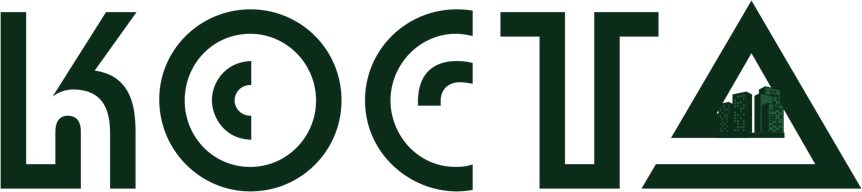 Общество с ограниченной ответственностью «Коста»Юридический адрес: 347360, Ростовская область, г. Волгодонск, ул. Химиков 30, оф.3Фактический адрес: Ростовская область г. Волгодонск, ул. Морская 55, тел.: +7(989)71-22-333Р/сч: 40702810577700017877 в филиале «Дело» ПАО «СКБ-Банк», к/сч: 30101810965770000743, БИК: 046577743ОГРН: 1166196114810, ИНН: 6143088847, КПП: 614301001, e-mail: kostavdonsk@yandex.ru